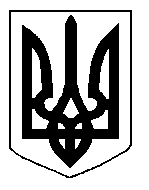 БІЛОЦЕРКІВСЬКА МІСЬКА РАДА	КИЇВСЬКОЇ ОБЛАСТІ	Р І Ш Е Н Н Я
від  30 серпня  2018 року                                                                        № 2581-55-VIIПро внесення змін в пункт 66 додатку №1рішення міської ради  від 24 вересня  2015 року № 1569-79-VI «Про оформлення правовстановлюючих документів на земельні ділянки громадянам»Розглянувши звернення постійної комісії з питань земельних відносин та земельного кадастру, планування території, будівництва, архітектури, охорони пам’яток, історичного середовища та благоустрою до міського голови від 18 липня 2018 року №303/2-17, протокол постійної комісії з питань  земельних відносин та земельного кадастру, планування території, будівництва, архітектури, охорони пам’яток, історичного середовища та благоустрою від 17 липня 2018 року №137, заяву громадянина Онанченка Олександра Івановича  від 23 квітня  2018 року №2287, відповідно до ст. 12, 93, 121, 124, 186, 186-1 Земельного кодексу України, ст. 31, 32 Закону України «Про оренду землі», ст. 50, 56 Закону України «Про землеустрій», п. 34 ч. 1 ст. 26 Закону України «Про місцеве самоврядування в Україні», ст. 16, 24 Закону України «Про Державний земельний кадастр», міська рада вирішила:1.Внести зміни в пункт 66 додатку №1 рішення міської ради  від 24 вересня  2015 року № 1569-79-VI «Про оформлення правовстановлюючих документів на земельні ділянки громадянам»,  а саме слова та цифри: «вулиця Мічуріна, 28 кв.1» змінити на слова та цифри: «вулиця Левка Симиренка, 28» у зв’язку з перейменуванням вулиці.2.Контроль за виконанням цього рішення, покласти на постійну комісію з питань  земельних відносин та земельного кадастру, планування території, будівництва, архітектури, охорони пам’яток, історичного середовища та благоустрою. Міський голова                                                                                              Г. Дикий